SenateSubject:	Report of the Ethical Advisory Committee 2010/11Origin:	Secretary, Ethical Advisory CommitteeDate:		May 20111. Terms of ReferenceInformation regarding the Terms of Reference of the Ethical Advisory Committee (EAC) is available on the EAC’s web-site at http://www.lboro.ac.uk/admin/committees/ethical_advisory/index.htm. 2. MembershipDr G Ragsdell has been appointed Interim Chair during the period of Dr S Mastana’s study leave (February – July 2011).  Dr C Butler (Social Sciences) has replaced Dr M O’Neill.  In addition, two lay members, Rev K Elliott and Mr S Coney, have been appointed to the Committee.3. Approval of Research Proposals and Generic ProtocolsDuring 2010/11, the EAC met on three occasions and the Ethical Advisory Sub-Committee (EASC) six times. In addition, some proposals were considered by Chair’s action, to facilitate urgent approval where required. Clearance to proceed was issued for 5 generic protocols and 194 research proposals (listed in Appendix II). This represented a significant increase in the number of proposals submitted, compared to 2009-10. The table below shows the number of research proposals and generic protocols approved in each year since 2001-02.Senate Subject:	Membership of Ethical Advisory Committee 2010/11 (Appendix I)Origin:	Secretary, Ethical Advisory CommitteeDate:		May 2011Author: Zoe StockdaleMay 2011Copyright © Loughborough University.  All rights reservedSenate Subject:	Summary of Proposals Approved 2010/11 (Appendix II)Origin:	Secretary, Ethical Advisory CommitteeDate:		May 2011Research ProposalsGeneric ProposalsAuthor: Zoe StockdaleMay 2011Copyright © Loughborough University.  All rights reserved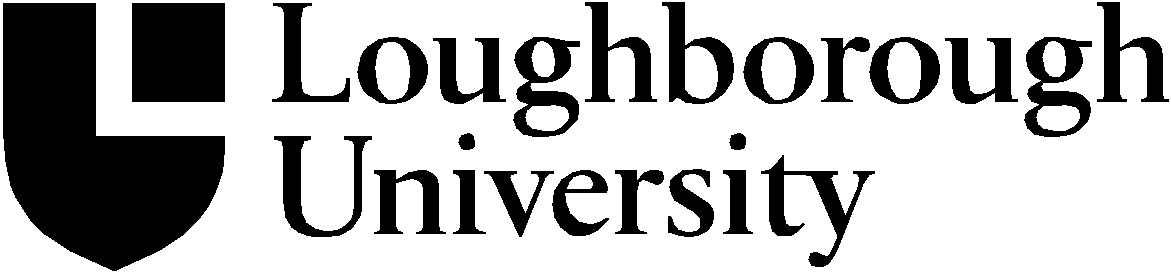 Academic YearResearch ProposalsGeneric Protocols2001-0246142002-036562003-04105172004-0514652005-0613142006-0715662007-0813682008-09178142009-10154122010-111945PositionMemberTerm of OfficeCommittee SecretaryZ StockdaleChairDr S Mastanauntil 31.7.2012Members appointed by Faulty BoardsA Chandra (ENG)until 31.7.2011Members appointed by Faulty BoardsDr A El-Hamalawi (ENG) until 31.7.2011Members appointed by Faulty BoardsV Haines (SCI)until 31.7.2011Members appointed by Faulty BoardsDr G Ragsdell (SCI)until 31.7.2012Members appointed by Faulty BoardsDr S Shirreffs (SSH)until 31.7.2011Members appointed by Faulty BoardsDr C Butler (SSH)Ethical and Environmental Officer, LSU (ex-officio)A JamesHealth Safety Officer 
(ex-officio)C  Co-opted members
(up to four places)M Alonsountil 31.7.2011 Co-opted members
(up to four places)T Ellisuntil 31.7.2011Co-opted members
(up to four places)Rev K Elliottuntil 31.7.2011Co-opted members
(up to four places)S Coneyuntil 31.7.2011Regularly in attendanceA CrawfordA CrawfordR10-P44Effect of abdominal binding on breathing mechanics during maximal incremental exercise in wheelchair athletes with cervical spinal cord injuryR10-P45Does inclusive design make good design in the eyes of older users?R10-P46Use of the web in secondary schools in BrazilR10-P47Examine the integration of ICT into primary schools in the East MidlandsR10-P48Abuse of parents: causes, preventions and interventionsR10-P49Trapped human simulation for urban search and rescue operations - Welfare systemsR10-P50Salivary testosterone and cortisol response to two, 30 min, high-intensity cycling bouts before and after a 9-day intensified training periodR10-P51Cycling power profile and running performance after 1 hour cycle in triathletesR10-P52Black and Minority Ethnic pupils' opinions of teaching as a careerR10-P53An investigation of personal, learning and thinking skills (PLTS) in physical education (PE) through the exploration of curriculum optionsR10-P54Influence of renal flow rate on urinary concentration of compounds of interest to anti-doping agenciesR10-P55The influence of relative humidity on performance during prolonged exercise in a warm environmentR10-P56Relationships among training load, energy intake and body composition in runnersR10-P57An investigation of the mechanisms behind glucose oral mouth wash and performanceR10-P58The effect of power output on energy expenditure during manual wheelchair propulsionR10-P59The effects of different warm-up techniques on sprint capacity in wheelchair athletesR10-P60Vitamin D status in premenopausal womenR10-P61The role of relationships in sport performers' psychological well-beingR10-P62The effect of exercise in the cold on fluid ingestionR10-P63Making weight/fasting and performanceR10-P64The effect of sweat losses on assessment of salt consumptionR10-P65Measurement, Modelling, Mapping and Management (4M): An evidence based methodology for understanding and shrinking the urban carbon footprintR10-P66Trapped human simulation for urban search and rescue operations - Dynamic systemsR10-P67Perspectives on Exercise and The Impact of Hospitalisation on Exercise Behaviours: A Qualitative Investigation in Inpatients with Anorexia Nervosa.R10-P68Parental Attitudes to the changing role of primary schools in British SocietyR10-P69An Investigation into enhancement through extracurricular activitiesR10-P70Non-invasive measures of heat strain in personnel working in an industrial environmentR10-P71Examination of family mealtime behaviours and experiences in relation to the development or non-development of early feeding problems and disordersR10-P72Comparing the force-length-velocity profile of knee extensors and flexors during voluntary effort and with electronic stimulus and with different levels of trainingR10-P73Exercise in the cold: influence on appetite, energy intake and gut hormonesR10-P74An investigation into physical activity participation and physical activity promotion strategies in secondary school studentsR10-P75Active Video Games, Sedentary Behaviour and Physical Activity in Teenagers and Young AdultsR10-P76Stress, coping and appraisal in female adolescent golfers and its influence on performanceR10-P77Are the barriers to extracurricular participation faced by Key Stage 4 girls the same as those faced by post 16 girls?R10-P78Effect of Respiratory Muscle Warm-up on Swimming PerformanceR10-P79Investigation of the rate of omega-3 fatty acid incorporation into peripheral blood mononuclear cell membranes at two different dosesR10-P80The effect of insulative clothing on muscle temperature and sprint performanceR10-P81Evaluation and research of the 'Flames: Lighting the Way' pilot programmeR10-P82Motivation and the effect of competition in youth footballR10-P83Peer influence, motivation and drop out in youth soccerR10-P84Organisational and psychosocial stressors that affect successful career transition of British tennis players: A needs analysis of the National Training CentreR10-P85The effect of natural variation in blood pressure on pain-related brain activityR10-P86Developing a vocationally orientated power questions self-management tool for people who have recovered/are recovering from cancer and are planning on returning to workR10-P87One school's approach to gaining healthy school status: Unpacking the processR10-P88The influence of a 6 month unilateral high impact exercise programme on muscle function in older men - a control groupR10-P89An investigation into the State Boarding SchoolR10-P90Predicted vs. in-use Performance of Buildings, an Integrated StudyR10-P91Does studying advanced mathematics improve general thinking skills?R10-P92D25 detailed temperature and energy monitoring studyR10-P93An Experience-Sampling Study of Organizational Stress within Professional Soccer AcademiesR10-P94Is there an impact on a department when staff members have additional roles within the schoolR10-P95The Great Activity Programme in Secondary SchoolsR10-P96To evaluate the reliability of a selection of range of movement (flexibility) measures in male and female participantsR10-P97TOP innovation project: World Class support for school age (11-18 years) talented young athletes with disabilitiesR10-P98The relationship between school sport, academic performance and behaviour of secondary school boys and the implications for schoolsR10-P99An evaluation of an intervention for children with poor dietary variety based in a Manchester communityR10-P100Effect of a bout of exercise at Fatmax on the glycaemic and insulinaemic responses to a subsequent HGI breakfast in overweight adolescent girlsR10-P102Energy expenditure and health-related fitness in English rock climbersR10-P103Beta-Testing Computerised Link AnalysisR10-P104Investigating Service Providers' perspectives: whether any barriers hinder the provision of services to ethnic minoritiesR10-P105The use of sustainable wall materials for low impact housing construction in the UKR10-P106The skin pen: a non-invasive way to sample the chemical profile of human skinR10-P107The effects of bending stiffness of sprint footwear on athletic performance of elite athletes using selective laser sintered sole unitsR10-P108Swimming starts utilising a wedge blockR10-P109The impact of a school-based physical activity promotion initiative (The Get Active Programme) on selected health behaviours of young peopleR10-P110Attention Training for Non-Clinical Disordered EatingR10-P111Measurement of Physical Activity and Sedentary Behaviour in a Bi-Ethnic Population of Toddlers - A Pilot StudyR10-P112Comparison of pre-exercise feeding and overnight fasting on physiological responses to self-selected treadmill runningR10-P113TeleFOT Large Scale and Detailed Trials on an on-the-market Satellite Navigation (SatNav) system (incorporating speed information)R10-P114Evaluation of DWP Financial Inclusion Champions InitiativeR10-P115Young People and Attention Deficit Hyperactive DisorderR10-P116Effect of passive manipulation of core body temperature on muscle strength and cognitive functionR10-P117Caffeinated beverages and water balanceR10-P118Interpersonal problem solving and eating disorder related attitudes and behavioursR10-P119Increased insulin sensitivity following an acute bout of high intensity intermittent trainingR10-P120A comparison of Physical Education curricula using self-determination theoryR10-P121An Investigation into the effects the glycaemic index of breakfast and exercise on the cognitive function of adolescents during the school morningR10-P122Effects of prolonged exercise with oral breathing on post-exercise URTI symptoms and markers of airway inflammationR10-P123Reproducibility of an exercise test to quantify salivary cortisol and testosterone responses and performance in the evaluation of overreaching/overtrainingR10-P124Drinking in Sport: an examination of associated social and cultural practices and predictorsR10-P125Exploring the adoption of photovoltaic technologies: the case of rural Central AmericaR10-P126Quantification of trace concentrations of metabolites, metals and volatile compounds in expired air and bodily fluids collected at rest and during exerciseR10-P127Comparison of Single and Multiple Joint Muscle Function and Neural drive of Explosive Athletes and ControlsR10-P128Influence of a 60-minute bout of walking on postprandial triaglycerol concentrations, blood pressure and endothelial function in normal weight and overweight adolescent malesR10-P129Perceived exertion and training load during self-selected and imposed-intensity wheelchair quadriplegic participantsR10-P130A study of student motivation and it's effects on Physical Education participationR10-P131Parent-child mealtime feeding interactionsR10-P132The effect of high intensity intermittent exercise compared to continuous exercise on fluid ingestionR10-P133A video observation study of child feeding behaviour and related feeder and contextual factorsR10-P134Effects of Kaloba supplementation on immune responses to prolonged exerciseR10-P135Social media and Activism in Barcelona - video research componentR10-P136Internet stories for childrenR10-P137Given the advancement of technology in the entertainment industry will the new e-readers prove more popular with the younger generation than the older generation?R10-P138How does gender influencing through Fairy Tales have an impact on child development with regards to morals and values?R10-P139Quantifying repetitive electricity using behaviours and the potential for energy efficiency in UK householdsR10-P140Play at home: A comparative study of children's play with friends, siblings and parentsR10-P141Experiences of Adults with Asperger syndrome/high functioning AutismR10-P142Evaluation of the impact of Action for Children Short Break Services on outcomes for childrenR10-P143How do participants manage online interaction in one-to-one Facebook chats?R10-P144Remembering Bhopal: Disaster and the Dynamics of MemoryR10-P145Effects of low compression balls on wheelchair tennis match playR10-P146Girls' Experiences of Playing Rugby and how this Impacts Ideas about Body ImageR10-P147The Association between Parental Nutritional Knowledge and Obesity Status in ChildrenR10-P148Physiological, Psychological and Technical Indicators of Talent in Elite Youth Football PlayersR10-P149Supporting Secondary Schools in the Effective Promotion of Physical ActivityR10-P150Thermoregulatory response to the cold in competitive football environmentsR10-P151A study of girls' psychological needs and social physique anxiety and effects on physical education participationR10-P152The comparative relationships among psychological need satisfaction in PE, Maths and English, and students' global well beingR10-P153A study into psychological needs, mindfulness and sporting performanceR10-P154Understanding resilience, health and wellbeing among spinal injured adults and their familiesR10-P155The effect of exercise on appetite when performed before or after a breakfast mealR10-P156The effects of exercise on cardiovascular disease risk markers in men of South Asian verses European descentR10-P157A comparison of the effect of exercise in appetite and gut hormones in sedentary males and femalesR10-P158The effect of beetroot juice in the form of dietary nitrate on blood pressure in healthy female adultsR10-P159Muscle blood flow and capillary filtration following short term dynamic resistance exercise training with circulatory occlusionR10-P160Peripheral vascular structure and function in elite rock climbersR10-P161Dietary supplementation of Beetroot Juice leads to a reduction in oxygen cost of steady-state, sub-maximal treadmill runningR10-P162Effect of unilateral lower limb suspension on muscle strength, architecture and blood flow in young menR10-P163Effects of bone loading exercises on bones in the forearmR10-P164Exercise levels and diet in boys from inner-city LeicesterR10-P165Transformational teaching: Effects on students' belief about athletic ability, motivation, and leisure-time physical activityR10-P166Exploring children's abilities to recognise emotion from body postureR10-P167The effects of self esteem and music on chocolate intakeR10-P168Looking into the emotional effects of caring for autistic children in an educational setting, and the coping strategies applied by those affectedR10-P169Exploring emotional experiences of those who have been involved in a personal relationship with someone diagnosed with a mental illnessR10-P170Using non-invasive eye tracking patterns for dementia detectionR10-P171The effect of a tailored information leaflet on activity levels and stage of change in adolescent girls: an intervention studyR10-P172Physical Activity Levels and Barriers to Physical Activity Participation in Further Education LearnersR10-P173Understanding the psychological, social and societal health and well-being of Great Britain's Wheelchair Rugby and Basketball Teams relative to the London 2012 Paralympics: A longitudinal qualitative studyR10-P174Effective pedagogy through the use of ICT in PE: Are the use of digital video diaries effective in GymnasticsR10-P175Resveratrol bioavailablilty (as an oral supplement) in subjects of varying BMIR10-P176Neural and Morphological Determinants of Explosive Muscle StrengthR10-P177Primary School Students' Drawing Interpretations of a Sport Education ModelR11-P1An investigation into the way that adolescents view language as a means of constructing identityR11-P2 'Raunch Culture Vs. Religion', does the vow of chastity prove a valid alternative to early sexualisation for teenage girls in the UK and USA?R11-P3The British in South Africa: Continuity or Change?R11-P4Athlete Pre-cooling and its ability to improve athletic performance in warm conditionsR11-P5The Evolution of the Gay Male Public Sphere in England: 1967-c.1985R11-P6Football Consumption in Ethnically Diverse CommunitiesR11-P7Pro-anorexia and pro-recovery forums: support, adolescence and online communityR11-P8The growth of internet marketing and its usage within the teen/young adult marketR11-P9The effects of caffeine on alertness during the afternoon dip of the circadian rhythm in undergraduate studentsR11-P10Investigating Interleukin-6 concentrations in sweat and the associations with concentrations found in bloodR11-P11Investigating the links between perceived parenting style, support availability and psychosocial developmentR11-P12The effects of omega-3 fish oil supplementation on vascular function in rock climbersR11-P13The impacts of modern day rugby clothing on thermoregulation and prolonged exercise performance in male rugby playersR11-P14A comparison of vascular function in rock climbers: Is there any difference present between adult climbers and child climbers?R11-P15The effect of omega-3 polyunsaturated fatty acid supplementation on the response of well-trained athletes to repeated bouts of anaerobic exerciseR11-P16Carbon, Control and Comfort - User-centred control systems for comfort, carbon saving and energy management in social housingR11-P17User's acceptablility of Shared Sanitation facilities in low-income urban areas, Focus on Sub-Saharan Africa - Pilot study in Ashaiman, GhanaR11-P18Sustainable sanitation in rural regions of the Hindu Kush-Himalaya (HKH) - Pilot studyR11-P19LEEDR: Low Effort Energy Demand ReductionR11-P20Dyscalculia within Higher EducationR11-P21The introduction of renewable energy into social housing in the UKR11-P22An investigation into the development of pragmatic abilities through an analysis of displayed differences in children's and adult's understanding of linguistic humourR11-P23Can Drama be a successful therapy for children with social emotional and behavioural difficulties?R11-P24Abandon or maintain? Older peoples' patterns in the use of the internetR11-P25Route observation and survey of route users on the Walk4Life MilesR11-P26Validation of the OnPulse technology in recovery from sports injuries: the effect of chronic neuromuscular stimulation on muscle strength, architecture and blood flow during unilateral lower limb suspension in young menR11-P27Validation of the role of OnPulse technology in recovery after competition and/or training: the effect of chronic neuromuscular stimulation on muscle damage, soreness and inflammation following prolonged intermittant exerciseR11-P28Correlation between serum and salivary hormonal concentrations in response to upper body exercise in active/recreational wheelchair sportsmen and able-bodied controlsR11-P29Monitoring immune function in wheelchair sportsmen and women during training and game playR11-P30Measurement of Physical Activity and Sedentary Behaviour in a Bi-Ethnic Population of Toddlers - Phases 3 and 4R11-P31Self-Reporting for Adaptive Assistive TechnologyR11-P32Evaluating the Effectiveness of a Module Designed to Enhance Student Engagement - Student Focus GroupR11-P33The liquid skin pen: a non-invasive way to sample the chemical profile of human skinR11-P34An investigation into variation in the conversational styles of girls and boysR11-P35A Comparative Study of 5 and 7 year old Girls' and Boys' ability to Compute Scalar ImplicaturesR11-P36Exploration of the costs and impact of the Common Assessment Framework: Phase 2R11-P37Prostitution, diversity and sex markets: an occupational study of indoor sex work in Great BritainR11-P38Sustainable Income Standards: towards a greener minimumR11-P39Interviews on Members of Parliament and Human Rights NGO's Staff in JapanR11-P40Developing resources to meet the information needs of older computer usersR11-P41An Introduction to Mindful Awareness - A Service EvaluationR11-P42Working Late: New Dynamics of Later-life Working: Experience, Enactment and DiscriminationR11-P43The effect of exercise-induced dehydration and post-exercise rehydration on renal flow rate and the urinary concentration of compounds of interest to anti-doping agenciesR11-P44The effect of pitch size on heart rate, time motion and perceptual demands during small-sided games in elite male soccer playersR11-P45The effect of high intensity intermittent exercise on subsequent ad libitum fluid intakeR11-P46Effect of Fatigue, Warm Up and Bilateral Actions on Explosive Neuromuscular PerformanceR11-P47The acute angiogenic response to low load resistance exercise with and without blood flow restrictionR11-P48Skeletal muscle and peripheral vascular function following short-term resistance exercise training with blood flow restrictionR11-P49Reflections on the Implementation of Personal Learning and Thinking Skills through Sport Education in Physical EducationR11-P50Boys' achievement in subjects requiring practical skills: A case study of practical curriculum areas with a particular focus on Physical EducationR11-P51All-boys Independent School Pupils' and Teachers' Opinions on Physical Education: Can the Application of Value Orientations Help Physical Education to Make a Difference?R11-P52This study aims to investigate the potential of a Sport Education - Teaching Games for Understanding hybrid model in developing Personal, Learning and Thinking Skills within the context of socially and economically deprived pupilsR11-P53Evaluation of a Relaxation and Stress Management Programme for those Affected by CancerR11-P54Investigating the effects of an online integrated theory-based intervention to reduce alcohol drinking in excess of guideline limits amongst a student populationR11-P55An Investigation into the Effects of Sport Education on Pupil Alienation in Physical EducationR11-P56The effect of social comparisons on children's emotions and engagement in PER11-P57Changes in amotivation dimensions among Physical Education students in a unit of workR11-P58Influence of short bouts of running accumulated throughout a single day on postprandial triacylglycerol concentrations, blood pressure and endothelial function in adolescent malesR11-P59Artists' digital moving image and its impact on learning in secondary schoolsR11-P60A Study of Children's Understanding of Sarcasm and IronyR11-P61Children's embodied social capital and (dis)ability: connecting micro- and macro- scales of exclusion/inclusionG11-P1Shape-Strain Measurement and Instrumentation of Human Feet & Athletic Footwear during Dynamic Real Time Human MotionG10-P10Regional sensitivity to a cold and warm stimulus over the body surfaceG10-P9Observations of family mealtimesG10-P8Quantitative and Qualitative Analysis of a Golfers Technique and EquipmentG10-P7Chemical profiling of human skin